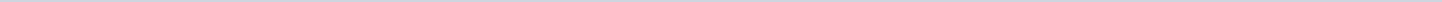 Geen onderwerpen gevonden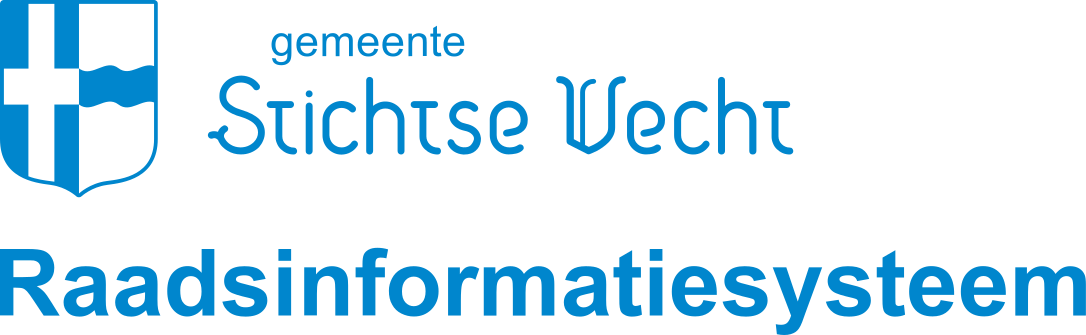 Gemeente Stichtse VechtAangemaakt op:Gemeente Stichtse Vecht28-03-2024 18:14Moties en amendementenPeriode: 2019